ИНФОРМАЦИЯо результатах оценки эффективности реализации муниципальных программ города-курорта Пятигорска за 2023 годВ соответствии с пунктом 3 статьи 179 Бюджетного кодекса Российской Федерации, методикой оценки эффективности реализации муниципальных программ города-курорта Пятигорска, утвержденной постановлением администрации города Пятигорска от 28.12.2018 № 5473 (в ред. от 30.12.2020) (далее - Методика), МУ «Финансовое управление администрации г. Пятигорска» проведена оценка эффективности реализации муниципальных программ города-курорта Пятигорска за 2023 год.Исходными данными для проведения оценки эффективности реализации муниципальных программ города-курорта Пятигорска являются годовые отчеты о ходе реализации муниципальных программ города-курорта Пятигорска, подготовленные ответственными исполнителями муниципальных программ, а также результаты оценки налоговых расходов города-курорта Пятигорска за 2022 год.На основании исходных данных МУ «Финансовое управление администрации г.Пятигорска» проведен анализ:1. Степени достижения целей муниципальных программ (решения задач подпрограмм муниципальных программ) с учетом весовых коэффициентов.2. Степени соответствия кассовых расходов бюджета города-курорта Пятигорска на реализацию муниципальных программ их запланированному уровню.3. Степени выполнения контрольных событий муниципальных программ города-курорта Пятигорска.Анализ степени достижения целей муниципальных программ (решения задач подпрограмм муниципальных программ) проведен с учетом динамики значений индикаторов и показателей в сравнении с 2022 годом, а также с учетом весовых коэффициентов в соответствии с Методикой по каждой муниципальной программе и ее подпрограммам. Информация о степени достижения целей муниципальных программ и о степени решения задач их подпрограмм в 2023 году в сравнении с 2022 годом приведена в таблице 1.Таблица 1	ИНФОРМАЦИЯ	о степени достижения целей муниципальных программ и о степени решения задач их подпрограмм в 2023 году в сравнении с 2022 годомСопоставление оценок степеней достижения целей программ и оценок степеней решения задач их подпрограмм дает представление о целостности системы целеполагания муниципальных программ города-курорта Пятигорска (взаимосвязи целей программ с задачами подпрограмм, а также индикаторов достижения целей программ с показателями решения задач подпрограмм).По итогам оценки эффективности реализации муниципальных программ города-курорта Пятигорска в 2023 году можно отметить, что по 8 муниципальным программам города-курорта Пятигорска отсутствует взаимосвязь целей программ с задачами подпрограмм, а также индикаторов достижения целей программ с показателями решения задач подпрограмм. Так, при перевыполнении степени достижения целей муниципальной программы степень достижения решения задач подпрограмм выполнена ниже плановой по следующим муниципальным программам:- по муниципальной программе города-курорта Пятигорска «Развитие жилищно-коммунального хозяйства, градостроительства, строительства и архитектуры» степень достижения целей муниципальной программы составила 100%, а степень достижения решения задач подпрограмм 51,58 %,- по муниципальной программе города-курорта Пятигорска «Развитие образования» степень достижения целей муниципальной программы составила 117,49%, а степень достижения решения задач подпрограмм 81,71 %,-  по муниципальной программе города-курорта Пятигорска «Сохранение и развитие культуры» степень достижения целей муниципальной программы составила 137,30%, а степень достижения решения задач подпрограмм 82,67 %,- по муниципальной программе города-курорта Пятигорска «Экология и охрана окружающей среды» степень достижения целей муниципальной программы составила 133,33%, а степень достижения решения задач подпрограмм 82,67 %,-  по муниципальной программе города-курорта Пятигорска «Управление имуществом» степень достижения целей муниципальной программы составила 141,26%, а степень достижения решения задач подпрограмм 58,8 %,-  по муниципальной программе города-курорта Пятигорска «Социальная поддержка граждан» степень достижения целей муниципальной программы составила 119,57%, а степень достижения решения задач подпрограмм 91,16 %,-  по муниципальной программе города-курорта Пятигорска «Развитие физической культуры и спорта» степень достижения целей муниципальной программы составила 100,00%, а степень достижения решения задач подпрограмм 83,33 %,-  по муниципальной программе города-курорта Пятигорска «Безопасный Пятигорск » степень достижения целей муниципальной программы составила 100,91%, а степень достижения решения задач подпрограмм 88,45%.По результатам оценки эффективности реализации муниципальных программ города-курорта Пятигорска сложилась следующая оценка результативности достижения целей программ и задач подпрограмм:ОЦЕНКАрезультативности достижения целей программ и задач подпрограмм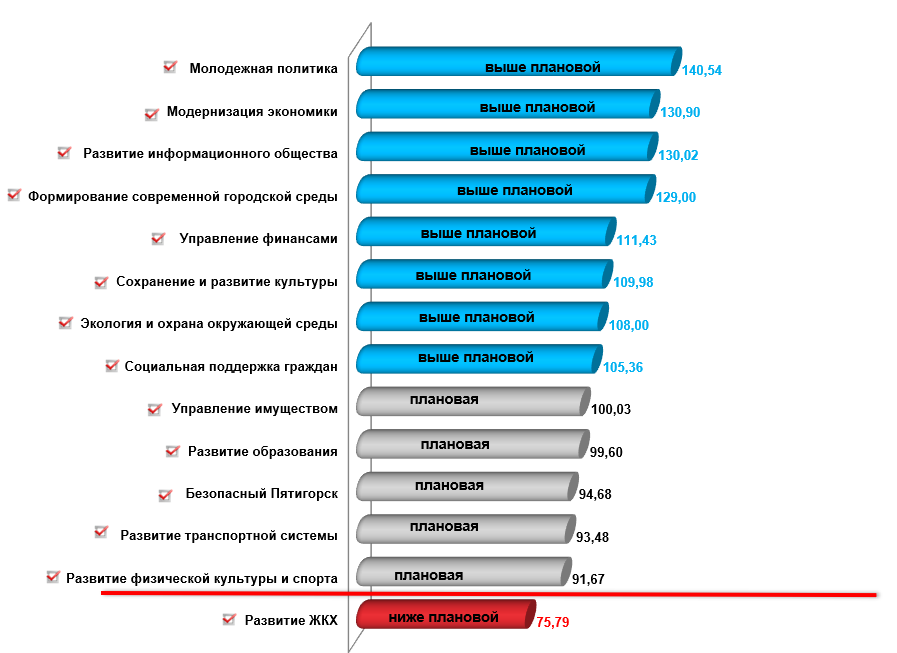 Значения степени достижения целей муниципальной программы (решения задач подпрограмм) оцениваются следующим образом:более 100 процентов – результативность достижения целей программы (решения задач подпрограмм) оценивается «выше плановой»;от 90 процентов до 100 процентов включительно – результативность достижения целей программы (решения задач подпрограмм) оценивается как «плановая»;от 75 процентов до 90 процентов - результативность достижения целей программы (решения задач подпрограмм) оценивается «ниже плановой»;менее 75 процентов - результативность достижения целей программы (решения задач подпрограмм) оценивается как «неэффективная».Анализом степени соответствия кассовых расходов бюджета города-курорта Пятигорска на реализацию муниципальной программы их запланированному уровню установлено, что за отчетный период на реализацию 14 муниципальных программ города-курорта Пятигорска при уточненном объеме бюджетных ассигнований в сумме 7 156 570,37 тыс. рублей фактически произведено расходов на сумму 5 897 525,38 тыс. рублей (82,41% к уточненному годовому плану).Наибольший удельный вес в объеме расходов города-курорта Пятигорска занимают: муниципальная программа города-курорта Пятигорска «Развитие образования» - 36,85% от общего кассового расхода всех муниципальных программ,муниципальная программа города-курорта Пятигорска «Социальная поддержка граждан» - 19,74 % от общего кассового расхода всех муниципальных программ,муниципальная программа города-курорта Пятигорска «Экология и охрана окружающей среды» - 12,75% от общего кассового расхода всех муниципальных программ,муниципальная программа города-курорта Пятигорска «Развитие жилищно-коммунального хозяйства, градостроительства, строительства и архитектуры» - 9,23% от общего кассового расхода всех муниципальных программ. муниципальная программа города-курорта Пятигорска «Развитие транспортной системы и обеспечение без-опасности дорожного движения» - 5,56% от общего кассового расхода всех муниципальных программ, Удельный вес кассовых расходов по каждой из остальных муниципальных программ города-курорта Пятигорска составляет менее 4%.Расходы бюджета города в разрезе муниципальных программ города-курорта Пятигорска представлены в таблице 2:Таблица 2Расходы бюджета города в разрезе муниципальных программ города-курорта ПятигорскаКроме того, в оценку эффективности муниципальных программ включены результаты оценки налоговых расходов города-курорта Пятигорска за 2022 год, которые представлены в таблице 3.  Таблица 3Анализ степени выполнения контрольных событий муниципальных программ города-курорта Пятигорска произведен по каждому основному мероприятию как сопоставление значений контрольных событий, фактически выполненных в установленные сроки, с их плановыми значениями. Всего в утвержденные планы-графики реализации муниципальных программ включено 551 контрольное событие. Из них согласно данным, представленным в рамках отчетных данных за 2023 год, были исполнены 500 контрольных событий (90,74%).Информация о степени выполнения контрольных событий в 2023 году в сравнении с 2022 годом представлена в таблице 4.Таблица 4ИНФОРМАЦИЯо степени выполнения контрольных событий в 2023 году в сравнении с 2022 годомКонтрольные события, запланированные к выполнению в 2023 году, по большинству муниципальных программ города-курорта Пятигорска наступили не позднее запланированного срока, однако в ходе оценки эффективности реализации муниципальных программ города-курорта Пятигорска установлено, что 18 основных мероприятий не содержат контрольных событий, характеризующих результаты реализации основных мероприятий, значение степени выполнения контрольных событий по таким основным мероприятиям составило 0, что повлияло на общее значение степени выполнения контрольных событий в целом по программам. Самая низкая степень выполнения контрольных событий по муниципальным программам города-курорта Пятигорска «Развитие физической культуры и спорта» (0,66) и «Развитие жилищно-коммунального хозяйства, градостроительства, строительства и архитектуры» (0,70), что связано с несвоевременным внесением изменений в муниципальные программы в части окончания срока действия основных мероприятий.По остальным муниципальным программам города-курорта Пятигорска степень выполнения контрольных событий сложилась более 0,75.По результатам анализа степени реализации контрольных событий муниципальных программ города-курорта Пятигорска определен показатель качества управления муниципальной программой. Информация о качестве управления муниципальными программами представлена в таблице 5.Таблица 5ИНФОРМАЦИЯ о качестве управления муниципальными программамиКроме того, согласно Методике по результатам анализа степени реализации основных мероприятий подпрограмм муниципальных программ определена степень достижения непосредственных результатов реализации муниципальных программ. Основное мероприятие считается реализованным в полном объеме, в случае если степень выполнения контрольных событий, относящихся к данному основному мероприятию в соответствии с детальным планом-графиком реализации муниципальной программы от числа всех контрольных событий, относящихся к данному основному мероприятию в процентном соотношении, составляет не менее 75%. Информация о степени достижения непосредственных результатов реализации муниципальных программ города-курорта Пятигорска в 2023 году в сравнении с 2022 годом приведена в таблице 6.Таблица 6ИНФОРМАЦИЯо степени достижения непосредственных результатов реализации муниципальных программ города-курорта Пятигорска в 2023 году в сравнении с 2022 годомПо 4 муниципальным программам города-курорта Пятигорска основные мероприятия реализованы в полном объеме. Самая низкая степень достижения непосредственных результатов программы сложилась по 6 муниципальным программам города-курорта Пятигорска:- муниципальная программа города-курорта Пятигорска «Управление имуществом» (33,33);- муниципальная программа города-курорта Пятигорска «Развитие физической культуры и спорта» (50,00);- муниципальная программа города-курорта Пятигорска «Развитие жилищно-коммунального хозяйства, градостроительства, строительства и архитектуры» (53,33);- муниципальная программа города-курорта Пятигорска «Развитие транспортной системы и обеспечение безопасности дорожного движения» (70,00);- муниципальная программа города-курорта Пятигорска «Развитие образования» (71,95);- муниципальная программа города-курорта Пятигорска «Сохранение и развитие культуры» (73,33).Низкая степень достижения непосредственных результатов программы связана как с отсутствием контрольных событий, привязанных к основным мероприятиям, утвержденным в муниципальных программах, так и с неисполнением контрольных событий, повлекшем невыполнение либо выполнение не в полном объеме основных мероприятий программ.На оценку эффективности реализации муниципальной программы города-курорта Пятигорска «Развитие жилищно-коммунального хозяйства, градостроительства, строительства и архитектуры» повлияло низкое выполнение показателей задач подпрограммы «Развитие жилищно-коммунального хозяйства в городе-курорте Пятигорске», а также невыполнение показателей следующих задач подпрограммы «Развитие градостроительства, строительства и архитектуры, и улучшение жилищных условий жителей города-курорта Пятигорска»: «Переселение граждан из аварийного жилищного фонда на территории города-курорта Пятигорска»,«Обеспечение жильем молодых семей»,«Предоставление благоустроенного жилого помещения муниципального жилищного фонда города-курорта Пятигорска в Порядке, предусмотренном Жилищным кодексом РФ».В результате, степень результативности достижения целей программ и задач подпрограмм по муниципальной программе «Развитие жилищно-коммунального хозяйства, градостроительства, строительства и архитектуры» сложилась «ниже плановой», показатель качества управления муниципальной программой составил 53,19%, степень достижения непосредственных результатов программы сложилась на уровне 53,33%. Ответственному исполнителю муниципальной программы города-курорта Пятигорска «Развитие жилищно-коммунального хозяйства, градостроительства, строительства и архитектуры», соисполнителям и участникам программы рекомендуется внести соответствующие изменения в муниципальную программу и принять меры по повышению качества выполнения основных мероприятий программы.Результаты оценки эффективности реализации муниципальных программ города-курорта Пятигорска в целом свидетельствуют об эффективности реализации их в 2023 году. В целях совершенствования работы по реализации муниципальных программ ответственным исполнителям муниципальных программ рекомендуется при добавлении основных мероприятий принимать следующие меры по:- инвентаризации основных мероприятий муниципальной программы города-курорта Пятигорска, в целях выявления фактически не действующих;- своевременному внесению изменений в муниципальную программу города-курорта Пятигорска, обеспечивающему взаимоувязку с решением задач подпрограммы муниципальной программы города-курорта Пятигорска;- своевременному внесению изменений в детальный план-график путем добавления контрольных событий, характеризующих результаты реализации основного мероприятия.Кроме того, необходимо принимать меры для достижения всех индикаторов и показателей, характеризующих достижение целей муниципальной программы города-курорта Пятигорска и решение задач подпрограмм их запланированному уровню.Начальник МУ «Финансовое управлениеадминистрации г. Пятигорска»				                    	        Л.Д. СагайдакНаименование муниципальной программыСтепень достижения  целей программы и решения задач подпрограмм с учетом весовых коэффициентовСтепень достижения  целей программы и решения задач подпрограмм с учетом весовых коэффициентовНаименование муниципальной программы2022 год2023 год1Муниципальная программа города-курорта Пятигорска «Развитие образования»94,6599,602Муниципальная программа города-курорта Пятигорска «Социальная поддержка граждан»99,35105,363Муниципальная программа города-курорта Пятигорска «Развитие жилищно-коммунального хозяйства, градостроительства, строительства и архитектуры»85,2175,794Муниципальная программа города-курорта Пятигорска «Молодежная политика»92,06140,545Муниципальная программа города-курорта Пятигорска «Сохранение и развитие культуры»117,32109,986Муниципальная программа города-курорта Пятигорска «Экология и охрана окружающей среды»88,96108,007Муниципальная программа города-курорта Пятигорска «Развитие физической культуры и спорта»133,5891,678Муниципальная программа города-курорта Пятигорска «Безопасный Пятигорск»94,9894,689Муниципальная программа города-курорта Пятигорска «Управление финансами»136,05111,4310Муниципальная программа города-курорта Пятигорска «Управление имуществом»90,83100,0311Муниципальная программа города-курорта Пятигорска «Модернизация экономики, развитие малого и среднего бизнеса, курорта и туризма, энергетики, промышленности и улучшение инвестиционного климата»124,80130,9012Муниципальная программа города-курорта Пятигорска «Развитие транспортной системы и обеспечение безопасности дорожного движения»92,2693,4813Муниципальная программа города-курорта Пятигорска «Развитие информационного общества, оптимизация муниципальной службы и повышение качества предоставления государственных и муниципальных услуг в городе-курорте Пятигорске»94,17130,0214Муниципальная программа города-курорта Пятигорска «Формирование современной городской среды» на 2018 - 2024 годы92,00129,00ПНаименованиеУтвержденный план на 2023 год(в тыс. руб.)Касса на 31.12.2023(в тыс. руб.)% исполненияУдельный вес01Муниципальная программа города-курорта Пятигорска "Развитие образования"2 286 433,422 173 251,0695,05%36,8502Муниципальная программа города-курорта Пятигорска "Социальная поддержка граждан"1 178 356,891 164 461,3298,82%19,7403Муниципальная программа города-курорта Пятигорска "Развитие жилищно-коммунального хозяйства, градостроительства, строительства и архитектуры"1 041 574,13544 296,7252,26%9,2304Муниципальная программа города-курорта Пятигорска "Молодежная политика"4 131,144 131,14100,00%0,0705Муниципальная программа города-курорта Пятигорска "Сохранение и развитие культуры"137 182,50121 633,5088,67%2,0606Муниципальная программа города-курорта Пятигорска "Экология и охрана окружающей среды"755 940,98752 076,5599,49%12,7507Муниципальная программа города-курорта Пятигорска "Развитие физической культуры и спорта"279 852,41209 952,2175,02%3,5608Муниципальная программа города-курорта Пятигорска "Безопасный Пятигорск"138 891,42135 928,3697,87%2,3009Муниципальная программа города-курорта Пятигорска "Управление финансами"68 583,2664 513,3894,07%1,0910Муниципальная программа города-курорта Пятигорска "Управление имуществом"50 897,8450 568,5999,35%0,8611Муниципальная программа города-курорта Пятигорска "Модернизация экономики, развитие малого и среднего бизнеса, курорта и туризма, энергетики, промышленности и улучшение инвестиционного климата"392 083,33128 867,6432,87%2,1912Муниципальная программа города-курорта Пятигорска "Развитие транспортной системы и обеспечение безопасности дорожного движения"602 007,72327 874,0454,46%5,5613Муниципальная программа города-курорта Пятигорска "Развитие информационного общества, оптимизация муниципальной службы и повышение качества предоставления государственных и муниципальных услуг в городе-курорте Пятигорске"220 625,32219 960,8699,70%3,7314Муниципальная программа города-курорта Пятигорска "Формирование современной городской среды" на 2018-2024 годы10,0010,00100,00%0,00Всего7 156 570,375 897 525,3882,41%100,00НаименованиеОбъем налоговых расходов (в тыс. руб.)Объем налоговых расходов (в тыс. руб.)% исполненияНаименованиепредусмотрено программой по результатам оценки налоговых расходов за 2022 год% исполненияНалоговые расходы в рамках основного мероприятия "Предоставление мер социальной поддержки отдельным категориям граждан" муниципальной программы города-курорта Пятигорска "Социальная поддержка граждан"170,6170,6100,00Налоговые расходы в рамках основного мероприятия "Обеспечение реализации программы" муниципальной программы города-курорта Пятигорска "Развитие информационного общества, оптимизация муниципальной службы и повышение качества предоставления государственных и муниципальных услуг в городе-курорте Пятигорске"909,56998,00109,72Наименование муниципальной программыСтепень выполнения контрольных событийСтепень выполнения контрольных событийНаименование муниципальной программы2022 год2023 год1Муниципальная программа города-курорта Пятигорска «Развитие образования»0,82     0,94   2Муниципальная программа города-курорта Пятигорска «Социальная поддержка граждан»0,96     0,85   3Муниципальная программа города-курорта Пятигорска «Развитие жилищно-коммунального хозяйства, градостроительства, строительства и архитектуры»0,80     0,70   4Муниципальная программа города-курорта Пятигорска «Молодежная политика»1,00     1,00   5Муниципальная программа города-курорта Пятигорска «Сохранение и развитие культуры»0,66     0,96   6Муниципальная программа города-курорта Пятигорска «Экология и охрана окружающей среды»0,89     0,93   7Муниципальная программа города-курорта Пятигорска «Развитие физической культуры и спорта»0,60     0,66   8Муниципальная программа города-курорта Пятигорска «Безопасный Пятигорск»1,00     0,98   9Муниципальная программа города-курорта Пятигорска «Управление финансами»1,00     1,00   10Муниципальная программа города-курорта Пятигорска «Управление имуществом»0,75     0,86   11Муниципальная программа города-курорта Пятигорска «Модернизация экономики, развитие малого и среднего бизнеса, курорта и туризма, энергетики, промышленности и улучшение инвестиционного климата»0,82     1,00   12Муниципальная программа города-курорта Пятигорска «Развитие транспортной системы и обеспечение безопасности дорожного движения»0,77     0,82   13Муниципальная программа города-курорта Пятигорска «Развитие информационного общества, оптимизация муниципальной службы и повышение качества предоставления государственных и муниципальных услуг в городе-курорте Пятигорске»0,91     1,00   14Муниципальная программа города-курорта Пятигорска «Формирование современной городской среды» на 2018 - 2024 годы1,00     0,86   Наименование муниципальной программыПоказатель качества управления муниципальной программой Показатель качества управления муниципальной программой Наименование муниципальной программы2022 год2023 год1Муниципальная программа города-курорта Пятигорска «Развитие образования»65,38          71,04   2Муниципальная программа города-курорта Пятигорска «Социальная поддержка граждан»94,79             82,71   3Муниципальная программа города-курорта Пятигорска «Развитие жилищно-коммунального хозяйства, градостроительства, строительства и архитектуры»80,00             53,19   4Муниципальная программа города-курорта Пятигорска «Молодежная политика»100,00             87,50   5Муниципальная программа города-курорта Пятигорска «Сохранение и развитие культуры»75,00             80,00   6Муниципальная программа города-курорта Пятигорска «Экология и охрана окружающей среды»88,89             84,38   7Муниципальная программа города-курорта Пятигорска «Развитие физической культуры и спорта»                50,00             62,00   8Муниципальная программа города-курорта Пятигорска «Безопасный Пятигорск»               100,00             99,40   9Муниципальная программа города-курорта Пятигорска «Управление финансами»               100,00           100,00   10Муниципальная программа города-курорта Пятигорска «Управление имуществом»                66,67             55,56   11Муниципальная программа города-курорта Пятигорска «Модернизация экономики, развитие малого и среднего бизнеса, курорта и туризма, энергетики, промышленности и улучшение инвестиционного климата»                91,67             93,75   12Муниципальная программа города-курорта Пятигорска «Развитие транспортной системы и обеспечение безопасности дорожного движения»                76,67             86,36   13Муниципальная программа города-курорта Пятигорска «Развитие информационного общества, оптимизация муниципальной службы и повышение качества предоставления государственных и муниципальных услуг в городе-курорте Пятигорске»91,67        100,00   14Муниципальная программа города-курорта Пятигорска «Формирование современной городской среды» на 2018 - 2024 годы100,00          93,75   Наименование муниципальной программыСтепень достижения непосредственных результатов программыСтепень достижения непосредственных результатов программыНаименование муниципальной программы2022 год2023 год1Муниципальная программа города-курорта Пятигорска «Развитие образования»63,9271,952Муниципальная программа города-курорта Пятигорска «Социальная поддержка граждан»81,2581,253Муниципальная программа города-курорта Пятигорска «Развитие жилищно-коммунального хозяйства, градостроительства, строительства и архитектуры»40,4053,334Муниципальная программа города-курорта Пятигорска «Молодежная политика»100,0087,505Муниципальная программа города-курорта Пятигорска «Сохранение и развитие культуры»75,0073,336Муниципальная программа города-курорта Пятигорска «Экология и охрана окружающей среды»93,7581,257Муниципальная программа города-курорта Пятигорска «Развитие физической культуры и спорта»50,0050,008Муниципальная программа города-курорта Пятигорска «Безопасный Пятигорск»100,00100,009Муниципальная программа города-курорта Пятигорска «Управление финансами»100,00100,0010Муниципальная программа города-курорта Пятигорска «Управление имуществом»66,6733,3311Муниципальная программа города-курорта Пятигорска «Модернизация экономики, развитие малого и среднего бизнеса, курорта и туризма, энергетики, промышленности и улучшение инвестиционного климата»100,0093,7512Муниципальная программа города-курорта Пятигорска «Развитие транспортной системы и обеспечение безопасности дорожного движения»66,6770,0013Муниципальная программа города-курорта Пятигорска «Развитие информационного общества, оптимизация муниципальной службы и повышение качества предоставления государственных и муниципальных услуг в городе-курорте Пятигорске»91,67100,0014Муниципальная программа города-курорта Пятигорска «Формирование современной городской среды» на 2018 - 2024 годы100,00100,00